15th March 2023Members of Peacehaven Town Council are summoned to the Council meeting to be held inCommunity House, Peacehaven, on Tuesday 21st March 2023 at 7.30pm.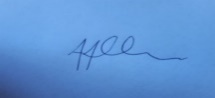 
Tony AllenTown ClerkA G E N D AC995 MAYOR’S/CHAIRMAN’S ANNOUNCEMENTS.C996 PUBLIC SESSION. Members of the public may ask questions on any relevant Council matter. C997 TO APPROVE APOLOGIES FOR ABSENCE.C998 TO RECEIVE DECLARATIONS OF INTERESTS.C999 TO ADOPT THE PUBLIC MINUTES OF THE COUNCIL MEETINGS HELD ON THE 7th & 16th FEBRUARY 2023.C1000 TO RATIFY ACTIONS, RECEIVE MINUTES, CHAIRMEN’S REPORTS AND REFERRALS FROM COMMITTEES & TFG’s:-Planning & Highways Committee:-To receive the public meeting minutes of the 31st January 2023.To receive the public meeting minutes of the 21st February 2023.To note the draft public meeting minutes of the 14th March 2023.Policy & Finance Committee:-To receive the financial reports, authorise payments and signing of Bank Statements & Reconciliation.To receive the public meeting minutes of the 24th January 2023.To note the draft public meeting minutes of the 7th March 2023.Personnel Committee.Leisure, Amenities & Environment Committee;-To receive the public meeting minutes of the 20th December 2022.To note the draft public meeting minutes of the 28th February 2023.Civic & Community Events Committee:-To receive the public meeting minutes of the 13th December 2022.To note the draft meeting minutes of the 14th February 2023.To discuss and agree Summer Fair car boot sale arrangements.Task & Finish Groups Reports.C1001 TO RECEIVE REPORTS FROM OUTSIDE BODIES REPRESENTATIVES.C1002 TO RECEIVE A REPORT ON THE PROGRESS OF THE NEIGHBOURHOOD DEVELOPMENT PLAN.C1003 TO RECEIVE AN UPDATE IN RELATION TO THE LIBRARY AND ITS REPLACEMENT.C1004 TO DISCUSS AND AGREE ARRANGEMENTS FOR THE 2022-23 ANNUAL TOWN ASSEMBLY.C1005 PROPOSAL BY CLLR GALLAGHER FOR THE REMOVAL OF THE ADVERTISING BANNER AT THE DELL.C1006 TO ADOPT A REVISED COMPLAINTS POLICY’C1007 TO ADOPT REVISED COMMUNITY HOUSE TERMS & CONDITIONS OF HIREIn accordance with Standing Order 3(d) and the Public Bodies (Admission to Meetings) Act 1960, Section 1, in view of the confidential nature of the business to be transacted, the public and press are excluded from the discussion of the following items:-C1008 TO ADOPT THE CONFIDENTIAL MINUTES OF THE COUNCIL MEETINGS HELD ON THE 7th & 16th FEBRUARY 2023.C1009 TO RECEIVE A REPORT ON THE MERIDIAN CENTRE REDEVELOPMENTC1010 Personnel Committee:-To receive updates on confidential staffing matters and agree any actions required:-To note & ratify the revised Job Description for the Deputy Clerk.To note & ratify the revised Job Description for the Publicity & Civic Officer.To note & ratify the revised Job Description for the Information & Events Officer.To note & ratify the revised Job Description for Committees & Assistant Projects Officer.To note & ratify the revised staffing structure.To authorize an independent review of PTC recruitment & retention practices.To receive the confidential meeting minutes of the 19th December 2022.To receive the confidential meeting minutes of the 9th February 2023.To receive the confidential meeting minutes of the 23rd February 2023.To note the draft confidential meeting minutes of the 16th March 2023.C1011 Leisure, Amenities & Environment Committee;-To note the draft public confidential minutes of the 28th February 2023.C1012   DATE OF NEXT MEETING - TUESDAY 16th MAY 2023 at 7.30PM – Annual Council meeting.CONFIDENTIAL